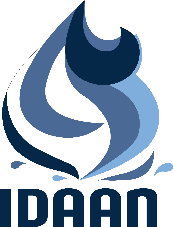 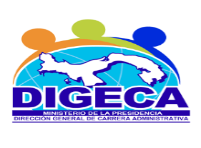 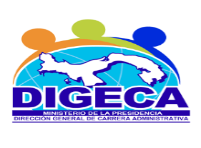 AVISO DE CONVOCATORIA PÚBLICACONCURSO DE INGRESO No. La Dirección General de Carrera Administrativa en cumplimiento de la Ley No. 9 de 20 junio de 1994 que establece y regula la Carrera Administrativa, y la Ley No. 23 de 12 de mayo de 2017 (que reforma la Ley 9); efectúa Convocatoria Oficial a Todos los Ciudadanos panameños para participar en el Concurso de Ingreso para puesto vacante de Carrera Administrativa. (Según aplique). informa la apertura de concurso y  CONVOCA A CONCURSO DE , a los interesados que aspiran ingresar al Sistema de Carrera Administrativa, para ocupar vacante en la Administración Pública, en el puesto de:                 ESPECIFICACIONES DEL CARGOREQUISITOS DEL CARGO VACANTE(Cumplir con el Artículo No.30 y/o 31 del “Manual de Procedimientos de Reclutamiento y Selección”)PROCESO Y CALENDARIO DE CONCURSODado en la ciudad de Panamá, a los  (  )días del mes de     de 20 .OBSERVACIONES: El aspirante una vez inscrito en el concurso se acogerá al cumplimento de las disposiciones y reglamentaciones del mismoSerán seleccionados los aspirantes con base satisfactoria en el rendimiento obtenido de las evaluaciones aplicadas.Al término del proceso los otros aspirantes que obtuviesen calificación satisfactoria pasarán a formar parte de una “Lista de Aspirantes Elegibles”, para cuando existan vacantes de acuerdo a la normativa vigente.Los aspirantes deberán someterse al Proceso de Selección, según el Tipo de Concurso. OFICINA INSTITUCIONAL DE RECURSOS HUMANOSSECCIÓN DE RECLUTAMIENTO Y SELECCIÓNUnidad Administrativa para desempeñar el cargoSueldo BaseUbicación (sede) de trabajoB/.Educación FormalExperiencia Laboral3.Conocimientos NecesariosOtros Requisitos1. Publicación llamado a ConcursoFecha Calendario(días hábiles)Fecha Calendario(días hábiles)1. Publicación llamado a ConcursoFecha InicialFecha FinalMedios de Difusión(Seleccionar el que aplique en su Solicitud)2. Recepción de “Solicitud de Inscripción”( Formulario 05)Oficina de Reclutamiento, Selección y Evaluación del Desempeño (Edificio Sede – Vía Brasil).Horario: Medios de Recepción: “Solicitud de Inscripción”(Formulario 05)(Seleccionar el que aplique en su Solicitud)Anexar a la Solicitud Documentos requeridos en el Formulario 05-Anexo (Posteriormente se realizará la Autenticación de los Documentos Originales)Medios de Recepción: “Solicitud de Inscripción”(Formulario 05)(Seleccionar el que aplique en su Solicitud)Anexar a la Solicitud Documentos requeridos en el Formulario 05-Anexo (Posteriormente se realizará la Autenticación de los Documentos Originales)Medios de Recepción: “Solicitud de Inscripción”(Formulario 05)(Seleccionar el que aplique en su Solicitud)Anexar a la Solicitud Documentos requeridos en el Formulario 05-Anexo (Posteriormente se realizará la Autenticación de los Documentos Originales)